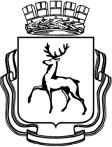 АДМИНИСТРАЦИЯ ГОРОДА НИЖНЕГО НОВГОРОДАДепартамент образованияМуниципальное бюджетное образовательное учреждениесредняя общеобразовательная школа № 43П Р И К А З    29.08.2014___                                                                                                              №_216-ОД_            Об утверждении состава аттестационной комиссии по проведению аттестации в целях подтверждения соответствия занимаемой должности и рассмотрению случаев назначения на должности педагогических работников, не имеющих специальной подготовки или стажа работы     В соответствии с частью 2 статьи 49 Федерального закона от 29.12.2012 №273 – ФЗ «Об образовании в Российской Федерации»,  приказом Министерства образования и науки РФ от 07.04.2014 №276 «Об утверждении Порядка проведения аттестации педагогических работников организаций, осуществляющих образовательную деятельность», приказом Министерства здравоохранения и социального развития Российской Федерации от 26.08.2010 № 761н «Об утверждении Единого квалификационного справочника должностей работников, специалистов и служащих, раздел «Квалификационные характеристики должностей работников образования» и на основании Положения об аттестационной комиссии по проведению аттестации в целях подтверждения соответствия занимаемой должности и рассмотрению случаев назначения на должности  педагогических работников, не имеющих специальной подготовки или стажа работы  МБОУ средней общеобразовательной школы №43ПРИКАЗЫВАЮ:1. Утвердить состав аттестационной комиссии МБОУ средней общеобразовательной школы № 43 по аттестации педагогических работников  в целях подтверждения соответствия занимаемой должности и рассмотрению случаев назначения на должности педагогических работников, не имеющих специальной подготовки или стажа работы (Приложение №1).2. Аттестационной комиссии:        2.1. Разработать форму представления на педагогического работника.                              2.2. Установить критерий (либо процент) мотивированной всесторонней                               и объективной оценки профессиональных, деловых качеств и результатов профессиональной деятельности аттестуемых педагогических работников                             по выполнению трудовых обязанностей, возложенных на них трудовым договором.3. Секретарю аттестационной комиссии обеспечить ведение делопроизводства комиссии, решение организационных и технических вопросов работы комиссии, сбор и анализ документов, необходимых для работы комиссии.4. Контроль за исполнением приказа возложить  на заместителя директора Половинкину Т.В.Директор школы				 		                    В.С.МельниковаС приказом ознакомлены:Половинкина Т.В.__________Голубкова Т.А._____________Безрукова Е.И._____________Смирнова А.Д._____________Зайцева Л.В._______________Голос О.А._________________Черемисова В.В.____________Зюрина Е.О.________________Половинкина Т.В. 297 40 71Приложение 1к приказу от 29.08.2014 №216-ОД Состав аттестационной комиссии.МБОУ средней общеобразовательной школы № 43по аттестации педагогических работников в  целях подтверждения соответствия занимаемой должности и рассмотрению случаев назначения на должности педагогических работников, не имеющих специальной подготовки или стажа работыПоловинкина Т.В.-  заместитель директора, председатель аттестационной  комиссии Голубкова Т.А.-  заместитель директора, заместитель  председателя аттестационной комиссии Безрукова Е.И.-  заместитель директора, секретарь аттестационной комиссии Смирнова А.Д. - председатель первичной профсоюзной организации, член аттестационной комиссии Зайцева Л.В.- председатель ШМО учителей начальных классов, член аттестационной комиссии Голос О.А.- председатель ШМО учителей математики, член аттестационной комиссии  Черемисова В.В.- председатель ШМО учителей естественно-научного цикла, член аттестационной комиссии Зюрина Е.О.– председатель ШМОУ учителей иностранного языка, член аттестационной комиссии 